 zondag  19 juni 2022 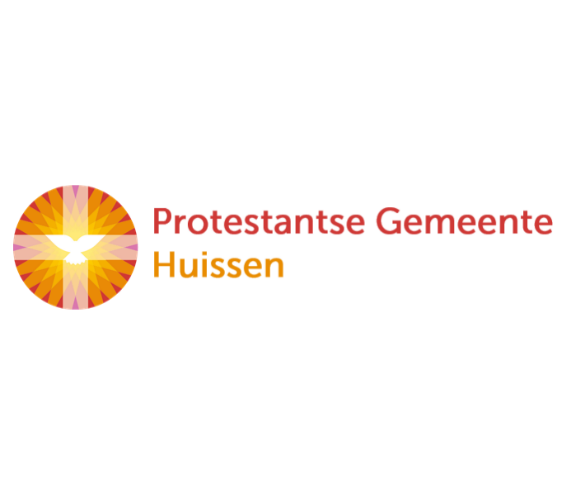    1e zondag van de zomer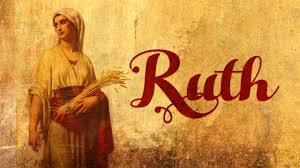 				Voorganger:   Elly Morelissen
				Organist:       Herman Schimmel
 				Lector           Ad Huson 			
                                                                       ****************DE  V O O R B E R E I D I N GDe klok luidt – het wordt stil

Welkom en begroeting    Zullen we samen bidden: God,
we zijn bij elkaar
op zoek naar stilte
naar leven en liefde
naar onszelf
naar UGOD 
LAAT UW LICHT OVER ONS OPGAAN
WEES VOOR ONS LIEFDE DIE BLIJFT   drempellied: (3x) 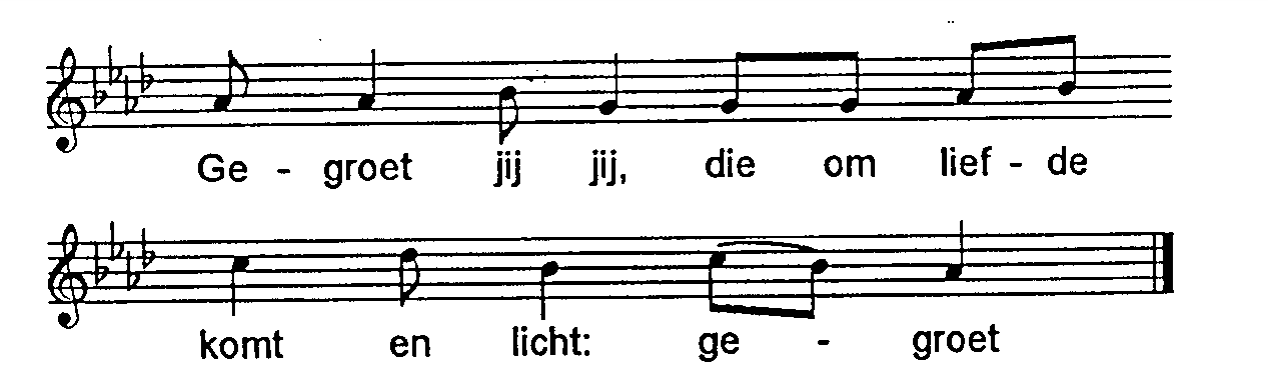 						 (gemeente gaat staan)      Bemoediging en groet             v:		Ons samenzijn dragen wij op aan de Eeuwige            g: 		GOD VAN VREDE, BRON VAN LEVEN,
  v:		die ons verbindt met elkaar en de hele schepping
  g: 		DIE ONS VERLANGEN ADEM GEEFT EN ONS
          VERTROUWEN  VOEDT.
  v: 		Vrede zij u	  g:		DE WERELD ZIJ VREDE	v:		Wij groeten elkaar
g: 		IN DE NAAM VAN DE VADER, DE ZOON			EN DE HEILIGE GEEST. AMEN.Lied: 276 : 1, 2 en 31 Zomaar een dak boven wat hoofden,deur die naar stilte open staat.Muren van huid, ramen als ogen,speurend naar hoop en dageraad.Huis dat een levend lichaam wordtals wij er binnen gaanom recht voor God te staan.2 Woorden van ver, vallende sterren,vonken verleden hier gezaaid.Namen voor Hem, dromen, signalendiep uit de wereld aangewaaid.Monden van aarde horen en zien,onthouden, spreken voortGods vrij en lichtend woord.3 Tafel van Een, brood om te wetendat wij elkaar gegeven zijn.Wonder van God, mensen in vrede,oud en vergeten nieuw geheim.Breken en delen, zijn wat niet kan,doen wat ondenkbaar is,dood en verrijzenis.				(gemeente gaat zitten)Kyrië-gebed afgewisseld met gezongen: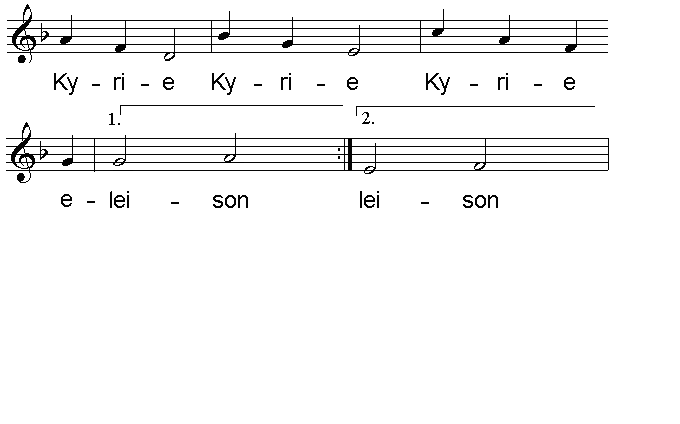 Gloria: 158 B, ‘Een schoot van ontferming is onze God’Een schoot van ontferming is onze God.Hij heeft ons gezocht en gezienzoals de opgaande zon aan de hemel.Hij is ons verschenentoen wij in duisternis warenin schaduw van dood.Hij zal onze voeten richtenop de weg van de vrede.HET WOORD   Gebed van de zondagStef Bos: Lied van RuthEk is n vreemde hierEk het my land gelosEk het jou pad gekruisEk het jou spoor gevolgJy het gesê gaan terugMoe nie op my vertrouMaar jy's 'n deel van myWat doen ek sonder jouEn ek weet die toekoms is onsekerEn die donker is digbyEn ek weet ons wag 'n lang reisReg deur die woestynMaar jou land is my landJou volk is my volkJou taal is my taalJouw God is my GodJou droom is my droomJou pad is my padJou toekoms my toekomsJou hart in my hartEk weet jou volk is bangVoor ons wat anders isMaar ek sal brugge bouDaar waar die afgrond isEn ek sal terugverlangWanneer die wind sal waaiWat uit die suide komVan my geboorte grondMaar ek sal sterk weesEn ek sal oorleefWant ek wil naas jou staanAl sal dit moeilyk weesMaar jou land is my landJou volk is my volkJou taal is my taalJouw God is my GodJou droom is my droomJou pad is my padJou toekoms my toekomsJou hart is my hartMy deel is jou deelMy brood is jou broodJou lewe is my leweJou dood is my doodEn wanneer die donker komEn jou mense my ontwykSal ek my liefde geeTotdat die haat verdwynwant jou huis is my huisJou angs is my angsJou stilte my stilteJou land is my landLezing: Ruth 4lied: LvK 487 : 1, 2 en 31 De Heer heeft mij gezien en onverwachtben ik opnieuw geboren en getogen.Hij heeft mijn licht ontstoken in de nacht,gaf mij een levend hart en nieuwe ogen.Zo komt Hij steeds met stille overmachten zo neemt Hij voor lief mijn onvermogen.2 Hij doet met ons, Hij gaat ons in en uit.Heeft in zijn handen onze naam geschreven.De Heer wil ons bewonen als zijn huis,plant als een boom in ons zijn eigen leven,wil met ons spelen, neemt ons tot zijn bruiden wat wij zijn, Hij heeft het ons gegeven.3 Gij geeft het uw beminden in de slaap,Gij zaait uw naam in onze diepste dromen,Gij hebt ons zelf ontvankelijk gemaakt.Zoals de regen neerdaalt in de bomen,zoals de wind, wie weet waarheen hij gaat,zo zult Gij uw beminden overkomen.Overweging 
Stilte Muziek	Lied: 320 : 1, 2, 3 en 41Wie oren om te horen heefthore͜ naar de͜ wet die God hem geeft:gij zult geen vreemde godenmaar Mij alleen belijden voortaan.Hoor, Isra͜ël, mijn geboden.2 Bemin uw Heer te allen tijd.Dien hem͜ met alles wat gij zijt.Aanbid Hem in uw daden.Dit is het eerste͜ en grote gebod,de wil van God, uw Vader.3 – Bied uw naaste͜ de helpe͜nde hand.Spijzig de͜ armen in uw land,een woning wilt hen geven.Het tweede͜ gebod is͜ het eerste gelijk;doe dit, en gij zult leven.4 De macht der liefde is zo groot,͜geen water blust haar vuren uit,wanneer zij is ontstoken.Nu wil ontbrande͜n aan liefdeswoord,God heeft͜ het tot ons gesproken.CollecteGebeden  - Stil Gebed –  met samen gezongen acclamatie: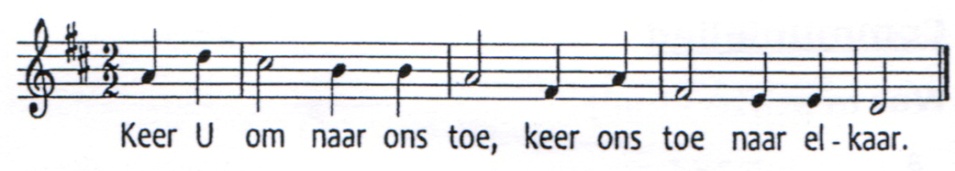 en afsluitend alternatief ‘Onze Vader’ uit Nieuw-Zeelands dienstboek:Onze Vader’Eeuwige Geest,Schepper van de aarde,Drager van pijn, Gever van leven,Bron van alles wat is en zal zijn,Vader en Moeder van ons allen,liefhebbende God, in wie de hemel is.Laat de heiliging van uw naam weerklinkendoor het heelal.Laat de weg van uw gerechtigheid worden begaandoor de volkeren van deze wereld.Laat uw hemelse wil worden gedaanaan al wat geschapen is.Laat uw rijk van vrede en vrijheid onze hoop ondersteunenen laat het komen op aarde.Voed ons met het brood dat we vandaag nodighebben.Vergeef ons als we wonden oplopen aan elkaar.Sterk ons in de tijd van verleiding en verzoeking.Bewaar ons voor beproevingen die niet te verdragen zijn.Bevrijd ons uit de greep van alles wat kwaad is.Want Gij regeert in de glorie van uw krachtdie liefde is,nu en voor altijd. AmenSlotlied   416 : 1, 2, 3 en 41Ga met God en Hij zal met je zijn,jou nabij op al je wegenmet zijn raad en troost en zegen.Ga met God en Hij zal met je zijn.2 Ga met God en Hij zal met je zijn:bij gevaar, in bange tijden,over jou zijn vleugels spreiden.Ga met God en Hij zal met je zijn.3 Ga met God en Hij zal met je zijn:in zijn liefde je bewaren,in de dood je leven sparen.Ga met God en Hij zal met je zijn.4 Ga met God en Hij zal met je zijntot wij weer elkaar ontmoeten,in zijn naam elkaar begroeten.Ga met God en Hij zal met je zijn.Vredeslied, 1 x muziek, 1 x samen gezongen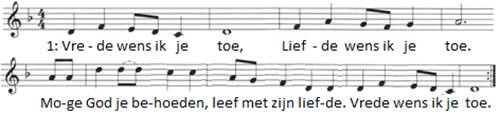     2: Zegen wens ik je toe. liefde wens ik je toe. Dat er mensen zijn met wie je kunt delen. Zegen wens ik je toe.Zending en zegenGa,je bent gezonden om mensen nabij te zijnOntdek wat in die ander leeftwie hij of zij isVraag die ander wat hij denkt, waaronder hij lijdt.Wees een arm om de schouder van die ander,een teken van liefde.Ga,je bent gezonden om voor de ander op te komenWees niet bang om de waarheid te spreken,zelfs al is het soms verleidelijk om met de massa te zwijgen.Ga, je bent gezonden en gezegendin de naam van de Vader en de Zoon en de Heilige GeestAMEN (samen zingen)* * * * * 
Reacties op de viering zijn welkom in de doos in de hal óf via het adres::    reactieviering@pknhuissen.nl.  
In de werkgroep VIEREN worden deze besproken en wordt  er gekeken hoe we daarmee  onze vieringen kunnen  ‘verbeteren’